Миграционный пункт Отдела МВД России по Усть-Катавскому городскому округу Челябинской области информирует о возобновлении приема госуслуг в полном объеме, согласно часов приема:Понедельник: с 09.00 ч. до 17.00 ч.
Вторник: с 10.00 ч. до 19.00 ч.
Среда: с 09.00 ч. до 13.00 ч.
Четверг: с 10.00 ч. до 19.00 ч.
Пятница: с 09.00 ч. до 16.00 ч.
Суббота: с 09.00 ч. до 12.00 ч.

Тел. 8(35167)3-13-88

Специалист - эксперт МП ОМВД РФ
Самарина Т.В.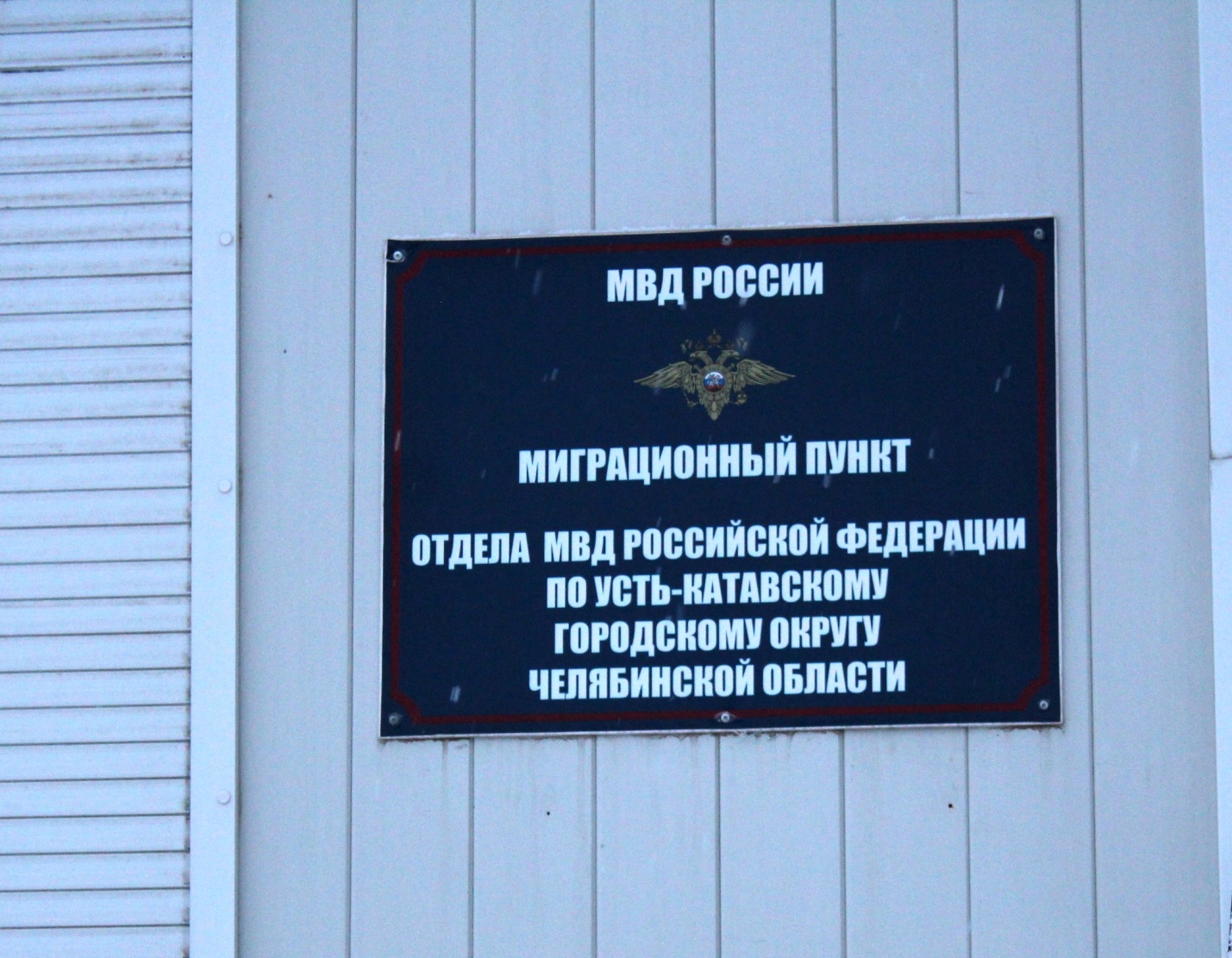 